重温红色岁月延安深度行                 一车一导    延安深度记忆动车五日游中国共产党走过了100年的光辉历程；这100年，是我党探索救国图强真理、开辟民族独立和民族振兴道路的100年；是我党不断发展壮大、以实际行动和辉煌业绩赢得人民群众拥护的100年。声声入耳--【黄河大合唱】  拳拳知音--【重温入党誓词】  芊芊身影--【军服换装】精 华 景 点精 华 景 点精 华 景 点精 华 景 点精 华 景 点精 华 景 点精 华 景 点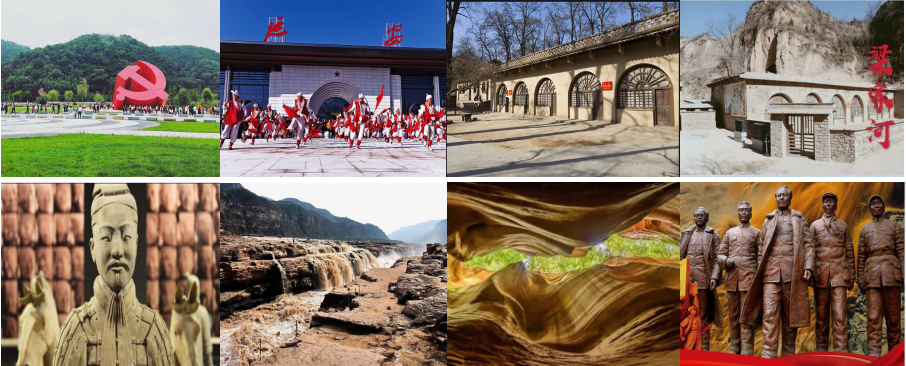 黄河之水天上来，雄伟壮观看壶口——黄河壶口瀑布感悟梁家河艰苦奋斗的精神，逐梦新征程— 梁家河世界第八大奇迹，千人千面的兵马俑——秦始皇帝陵博物院见证红军变迁历史—八路军革命纪念馆网红西安打卡地点，关中美食咥不完——回民街黄河之水天上来，雄伟壮观看壶口——黄河壶口瀑布感悟梁家河艰苦奋斗的精神，逐梦新征程— 梁家河世界第八大奇迹，千人千面的兵马俑——秦始皇帝陵博物院见证红军变迁历史—八路军革命纪念馆网红西安打卡地点，关中美食咥不完——回民街黄河之水天上来，雄伟壮观看壶口——黄河壶口瀑布感悟梁家河艰苦奋斗的精神，逐梦新征程— 梁家河世界第八大奇迹，千人千面的兵马俑——秦始皇帝陵博物院见证红军变迁历史—八路军革命纪念馆网红西安打卡地点，关中美食咥不完——回民街黄河之水天上来，雄伟壮观看壶口——黄河壶口瀑布感悟梁家河艰苦奋斗的精神，逐梦新征程— 梁家河世界第八大奇迹，千人千面的兵马俑——秦始皇帝陵博物院见证红军变迁历史—八路军革命纪念馆网红西安打卡地点，关中美食咥不完——回民街黄河之水天上来，雄伟壮观看壶口——黄河壶口瀑布感悟梁家河艰苦奋斗的精神，逐梦新征程— 梁家河世界第八大奇迹，千人千面的兵马俑——秦始皇帝陵博物院见证红军变迁历史—八路军革命纪念馆网红西安打卡地点，关中美食咥不完——回民街黄河之水天上来，雄伟壮观看壶口——黄河壶口瀑布感悟梁家河艰苦奋斗的精神，逐梦新征程— 梁家河世界第八大奇迹，千人千面的兵马俑——秦始皇帝陵博物院见证红军变迁历史—八路军革命纪念馆网红西安打卡地点，关中美食咥不完——回民街黄河之水天上来，雄伟壮观看壶口——黄河壶口瀑布感悟梁家河艰苦奋斗的精神，逐梦新征程— 梁家河世界第八大奇迹，千人千面的兵马俑——秦始皇帝陵博物院见证红军变迁历史—八路军革命纪念馆网红西安打卡地点，关中美食咥不完——回民街贴 心 赠 送贴 心 赠 送赠：陕北好江南三五九旅垦荒的地—南泥湾赠：革命网红街区—1938枣园文化广场赠：陕北民间艺术，观天下第一鼓—安塞腰鼓     赠：重游老城，体验地道陕北民俗—唱陕北民歌赠：摆脱距离束缚清晰聆听历史（兵马俑景区）—无线耳麦赠：近距离感受每尊兵马俑独特神态—定制望远镜赠：打卡网红地，长安璀璨夜，银河落天街—大唐不夜城赠：陕北好江南三五九旅垦荒的地—南泥湾赠：革命网红街区—1938枣园文化广场赠：陕北民间艺术，观天下第一鼓—安塞腰鼓     赠：重游老城，体验地道陕北民俗—唱陕北民歌赠：摆脱距离束缚清晰聆听历史（兵马俑景区）—无线耳麦赠：近距离感受每尊兵马俑独特神态—定制望远镜赠：打卡网红地，长安璀璨夜，银河落天街—大唐不夜城赠：陕北好江南三五九旅垦荒的地—南泥湾赠：革命网红街区—1938枣园文化广场赠：陕北民间艺术，观天下第一鼓—安塞腰鼓     赠：重游老城，体验地道陕北民俗—唱陕北民歌赠：摆脱距离束缚清晰聆听历史（兵马俑景区）—无线耳麦赠：近距离感受每尊兵马俑独特神态—定制望远镜赠：打卡网红地，长安璀璨夜，银河落天街—大唐不夜城赠：陕北好江南三五九旅垦荒的地—南泥湾赠：革命网红街区—1938枣园文化广场赠：陕北民间艺术，观天下第一鼓—安塞腰鼓     赠：重游老城，体验地道陕北民俗—唱陕北民歌赠：摆脱距离束缚清晰聆听历史（兵马俑景区）—无线耳麦赠：近距离感受每尊兵马俑独特神态—定制望远镜赠：打卡网红地，长安璀璨夜，银河落天街—大唐不夜城赠：陕北好江南三五九旅垦荒的地—南泥湾赠：革命网红街区—1938枣园文化广场赠：陕北民间艺术，观天下第一鼓—安塞腰鼓     赠：重游老城，体验地道陕北民俗—唱陕北民歌赠：摆脱距离束缚清晰聆听历史（兵马俑景区）—无线耳麦赠：近距离感受每尊兵马俑独特神态—定制望远镜赠：打卡网红地，长安璀璨夜，银河落天街—大唐不夜城赠：陕北好江南三五九旅垦荒的地—南泥湾赠：革命网红街区—1938枣园文化广场赠：陕北民间艺术，观天下第一鼓—安塞腰鼓     赠：重游老城，体验地道陕北民俗—唱陕北民歌赠：摆脱距离束缚清晰聆听历史（兵马俑景区）—无线耳麦赠：近距离感受每尊兵马俑独特神态—定制望远镜赠：打卡网红地，长安璀璨夜，银河落天街—大唐不夜城赠：陕北好江南三五九旅垦荒的地—南泥湾赠：革命网红街区—1938枣园文化广场赠：陕北民间艺术，观天下第一鼓—安塞腰鼓     赠：重游老城，体验地道陕北民俗—唱陕北民歌赠：摆脱距离束缚清晰聆听历史（兵马俑景区）—无线耳麦赠：近距离感受每尊兵马俑独特神态—定制望远镜赠：打卡网红地，长安璀璨夜，银河落天街—大唐不夜城精 心 安 排精 心 安 排住宿安排：精选商务轻奢酒店，让你全程舒适睡眠；餐饮安排：秦始皇统一天下后招待六国使臣的 【秦宴】，忆苦思甜【知青宴】品质保障：正规旅游巴士，天天发班，全程无购物。导游服务：优秀导游为您讲述千年古都，带您饱览长安美景；品质承诺：一车一导游，游玩只是开始，体验更在途中…… 住宿安排：精选商务轻奢酒店，让你全程舒适睡眠；餐饮安排：秦始皇统一天下后招待六国使臣的 【秦宴】，忆苦思甜【知青宴】品质保障：正规旅游巴士，天天发班，全程无购物。导游服务：优秀导游为您讲述千年古都，带您饱览长安美景；品质承诺：一车一导游，游玩只是开始，体验更在途中…… 住宿安排：精选商务轻奢酒店，让你全程舒适睡眠；餐饮安排：秦始皇统一天下后招待六国使臣的 【秦宴】，忆苦思甜【知青宴】品质保障：正规旅游巴士，天天发班，全程无购物。导游服务：优秀导游为您讲述千年古都，带您饱览长安美景；品质承诺：一车一导游，游玩只是开始，体验更在途中…… 住宿安排：精选商务轻奢酒店，让你全程舒适睡眠；餐饮安排：秦始皇统一天下后招待六国使臣的 【秦宴】，忆苦思甜【知青宴】品质保障：正规旅游巴士，天天发班，全程无购物。导游服务：优秀导游为您讲述千年古都，带您饱览长安美景；品质承诺：一车一导游，游玩只是开始，体验更在途中…… 住宿安排：精选商务轻奢酒店，让你全程舒适睡眠；餐饮安排：秦始皇统一天下后招待六国使臣的 【秦宴】，忆苦思甜【知青宴】品质保障：正规旅游巴士，天天发班，全程无购物。导游服务：优秀导游为您讲述千年古都，带您饱览长安美景；品质承诺：一车一导游，游玩只是开始，体验更在途中…… 住宿安排：精选商务轻奢酒店，让你全程舒适睡眠；餐饮安排：秦始皇统一天下后招待六国使臣的 【秦宴】，忆苦思甜【知青宴】品质保障：正规旅游巴士，天天发班，全程无购物。导游服务：优秀导游为您讲述千年古都，带您饱览长安美景；品质承诺：一车一导游，游玩只是开始，体验更在途中…… 住宿安排：精选商务轻奢酒店，让你全程舒适睡眠；餐饮安排：秦始皇统一天下后招待六国使臣的 【秦宴】，忆苦思甜【知青宴】品质保障：正规旅游巴士，天天发班，全程无购物。导游服务：优秀导游为您讲述千年古都，带您饱览长安美景；品质承诺：一车一导游，游玩只是开始，体验更在途中…… 秒  懂  行  程秒  懂  行  程秒  懂  行  程秒  懂  行  程秒  懂  行  程秒  懂  行  程秒  懂  行  程天数行  程行  程早餐中餐晚餐住房D1四川各地均可出发—动车—西安四川各地均可出发—动车—西安西安D2壶口-南泥湾-知青旧居-1938文化街区壶口-南泥湾-知青旧居-1938文化街区含含延安D3延安（枣园、王家坪等）-梁家河延安（枣园、王家坪等）-梁家河含含西安D4兵马俑-西安博物院-大唐不夜城兵马俑-西安博物院-大唐不夜城含含西安D5八路军纪念馆-大雁塔广场-钟鼓楼广场-回民街-返程八路军纪念馆-大雁塔广场-钟鼓楼广场-回民街-返程含接 待 标 准接 待 标 准用车① 四川各地出发到西安北的往返动车二等座② 全程正规营运手续空调旅游车（根据人数用车，每人一正座，婴幼儿必须占座）用餐全程4早餐3正餐（正餐十人一桌、八菜一汤，包含1个特色餐、不用餐者餐费不退） 住房住  宿：全程入住指定酒店标准间；确保每成人每晚一床位，如遇单男单女，游客自愿同意旅行社安排三人间或加床（钢丝床），如无法安排三人间或者加床时，游客自愿现补单房差。室内设施：空调/暖气、彩电、独卫、限时热水供应。申明：游客入住酒店时，游客自愿并完全接受在酒店前台现付酒店钥匙牌押金等相关事宜。参考酒店如下（客人自愿接受最终实住宾馆，以旅行社实际安排为准）：西安舒适：君华酒店、锦天商务酒店、华泰酒店、巴蜀酒店、骏怡酒店、汉庭酒店、如家酒店、乐薇思酒店、怡莱酒店、卡森酒店、V1酒店、德正酒店、如意酒店、润佳酒店、仟佰度、高阁商务、西安轻奢：新西北大酒店、星程酒店、H酒店、锦江尚品、百事特威酒店、民幸精品酒店、气象宾馆、怡景假日酒店、汉邦系列酒店、希岸酒店，四季玉兰、沣华国际、西岳大酒店、民幸、景玉和悦、百事特威延安酒店：延安佰澜大酒店，慧源酒店，观舍酒店，无弦酒店，众里酒以上仅是参考酒店，会安排参考酒店外的同星级酒店门票只含首道景点大门票，景区配套设施请自理特别提示1、赠送项目因游客自愿放弃，或人力不可抗力因素未能安排，我社不予退费；2、行程中当地特色饮食安排较多，请依据自己口味食量选择，避免暴饮暴食；3、此行程为打包行程，持优惠证件当地不再做任何退费。购物全程无购物（注：旅行社在产品线路中不安排购物店，但行程中途经的很多场所，如景区、酒店、餐厅、机场、火车站等内部都设有购物性的商店，此类均不属于旅行社安排，我社对其商品质量无法担保，请慎重选择）特别说明1、在不减少景点的前提下，旅行社导游有权根据实际情况，适当调整景点游览顺序。2、部分景区内有购物性质的购物店，这些与旅行社无关。3、如遇人力不可抗拒因素或政府政策性调整或景区原因临时关闭，将另行安排时间游览；如行程时间内确实无法另行安排，将按照旅行社折扣价将门票费用退还游客，不承担由此造成的损失和责任，因以上原因造成的滞留及产生的费用由客人自理（如飞机/火车延误、自然灾害等）。4、出发时须随身携带有效身份证件（16周岁以上成人带有效身份证，儿童带户口本），如因未携带有效身份证件造成无法办理登机、乘坐火车、入住酒店等损失，游客须自行承担责任。5、酒店需收取一定押金（按照酒店不同标准，每间100-300元不等），需要游客在酒店前台自行支付，离店时房间设施无损坏则全额退还，若有损坏酒店物品、设施、丢失房卡等，须游客自行赔偿酒店损失。6、西安大部分酒店无法提供三人间或加床，如遇自然单人住一间房，须按提前抵达或延住的房价补付房差。7、西安旅游团队及会议较多，旅游车常常入不敷出，旺季时会出现“套车”，如遇交通拥堵，则容易出现游客等车的情况；餐厅也存在排队等候用餐的现象，请您给予理解和配合，耐心等待，谢谢！8、因客人原因中途自行离团或更改行程，视为自动放弃，旅行社无法退还任何费用，因此而产生的其他费用及安全等问题由客人自行承担。9、请游客务必注意自身安全，贵重物品随身携带！！不要将贵重物品滞留在酒店或旅游车内！在旅游途中请保管好个人的财物，如因个人保管不当发生损失，旅行社不承担赔偿责任。10、旅行社不推荐游客参加人身安全不确定的活动，如游客擅自行动而产生的后果，旅行社不承担责任。11、游客必须保证自身身体健康良好的前提下，参加旅行社安排的旅游行程，不得欺骗隐瞒，若因游客自身隐瞒身体相关疾病而产生不适发生的任何意外，旅行社不承担责任。12、建议游客自行购买意外保险。13、行程结束前请配合地接导游如实填写当地《游客意见书》和《服务质量调查表》。14、游客的投诉诉求，以在西安当地游客自行填写的《游客意见书》和《服务质量调查表》为主要受理和解决争议依据。若游客未在此调查表上反映质量问题，在西安旅行期间也未通过电话等其它方式反映质量问题，将视同游客满意，返程后提起诉求理由将不予受理，旅行社不承担任何赔偿责任。15、下车是请记住车号、车型，如迷路请站在曾经走过的地方等候、切不可到处乱跑，夜间或自由活动期间宜结伴同行并告知导游，记好导游电话备用。16、由于旅游行业的跨区域性，地接社均不受理因虚假填写或不填意见书而产生的后续争议和投诉；如在行程进行中对地接旅行社的服务标准有异议，请拨打我社 24 小客服，有争议尽量当地解决，如在旅游期间在当地解决不了可在当地备案。提醒：旅游投诉时效为返回出发地起30日内。17.《游客意见书》和《服务质量调查表》是对游览质量的最终考核标准，我社将以此作为团队质量调查的依据，任何投诉也以游客《意见单》为准，否则不予受理。特别说明1、在不减少景点的前提下，旅行社导游有权根据实际情况，适当调整景点游览顺序。2、部分景区内有购物性质的购物店，这些与旅行社无关。3、如遇人力不可抗拒因素或政府政策性调整或景区原因临时关闭，将另行安排时间游览；如行程时间内确实无法另行安排，将按照旅行社折扣价将门票费用退还游客，不承担由此造成的损失和责任，因以上原因造成的滞留及产生的费用由客人自理（如飞机/火车延误、自然灾害等）。4、出发时须随身携带有效身份证件（16周岁以上成人带有效身份证，儿童带户口本），如因未携带有效身份证件造成无法办理登机、乘坐火车、入住酒店等损失，游客须自行承担责任。5、酒店需收取一定押金（按照酒店不同标准，每间100-300元不等），需要游客在酒店前台自行支付，离店时房间设施无损坏则全额退还，若有损坏酒店物品、设施、丢失房卡等，须游客自行赔偿酒店损失。6、西安大部分酒店无法提供三人间或加床，如遇自然单人住一间房，须按提前抵达或延住的房价补付房差。7、西安旅游团队及会议较多，旅游车常常入不敷出，旺季时会出现“套车”，如遇交通拥堵，则容易出现游客等车的情况；餐厅也存在排队等候用餐的现象，请您给予理解和配合，耐心等待，谢谢！8、因客人原因中途自行离团或更改行程，视为自动放弃，旅行社无法退还任何费用，因此而产生的其他费用及安全等问题由客人自行承担。9、请游客务必注意自身安全，贵重物品随身携带！！不要将贵重物品滞留在酒店或旅游车内！在旅游途中请保管好个人的财物，如因个人保管不当发生损失，旅行社不承担赔偿责任。10、旅行社不推荐游客参加人身安全不确定的活动，如游客擅自行动而产生的后果，旅行社不承担责任。11、游客必须保证自身身体健康良好的前提下，参加旅行社安排的旅游行程，不得欺骗隐瞒，若因游客自身隐瞒身体相关疾病而产生不适发生的任何意外，旅行社不承担责任。12、建议游客自行购买意外保险。13、行程结束前请配合地接导游如实填写当地《游客意见书》和《服务质量调查表》。14、游客的投诉诉求，以在西安当地游客自行填写的《游客意见书》和《服务质量调查表》为主要受理和解决争议依据。若游客未在此调查表上反映质量问题，在西安旅行期间也未通过电话等其它方式反映质量问题，将视同游客满意，返程后提起诉求理由将不予受理，旅行社不承担任何赔偿责任。15、下车是请记住车号、车型，如迷路请站在曾经走过的地方等候、切不可到处乱跑，夜间或自由活动期间宜结伴同行并告知导游，记好导游电话备用。16、由于旅游行业的跨区域性，地接社均不受理因虚假填写或不填意见书而产生的后续争议和投诉；如在行程进行中对地接旅行社的服务标准有异议，请拨打我社 24 小客服，有争议尽量当地解决，如在旅游期间在当地解决不了可在当地备案。提醒：旅游投诉时效为返回出发地起30日内。17.《游客意见书》和《服务质量调查表》是对游览质量的最终考核标准，我社将以此作为团队质量调查的依据，任何投诉也以游客《意见单》为准，否则不予受理。